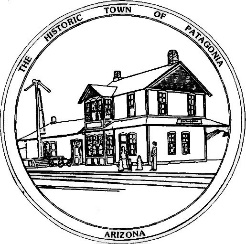 NOTICE OF A SPECIAL MEETING OF THE TOWN OF PATAGONIA TOWN COUNCIL PURSUANT TO A.R.S. 38-431.02, NOTICE IS HEREBY GIVEN TO THE MEMBERS OF THE PATAGONIA TOWN COUNCIL AND THE GENERAL PUBLIC THAT THE PATAGONIA TOWN COUNCIL WILL HOLD ASPECIAL COUNCIL MEETING AT 2:00 P.M. NOVEMBER 6, 2023THIS SPECIAL MEETING WILL BE HELD AT TOWN HALL310 MCKEOWN AVENUEPATAGONIA, AZAND VIA ZOOM MEETING I.D. 957-511-4862 PASSWORD 338501DATED THIS 2ND DAY OF NOVEMBER 2023. TOWN OF PATAGONIA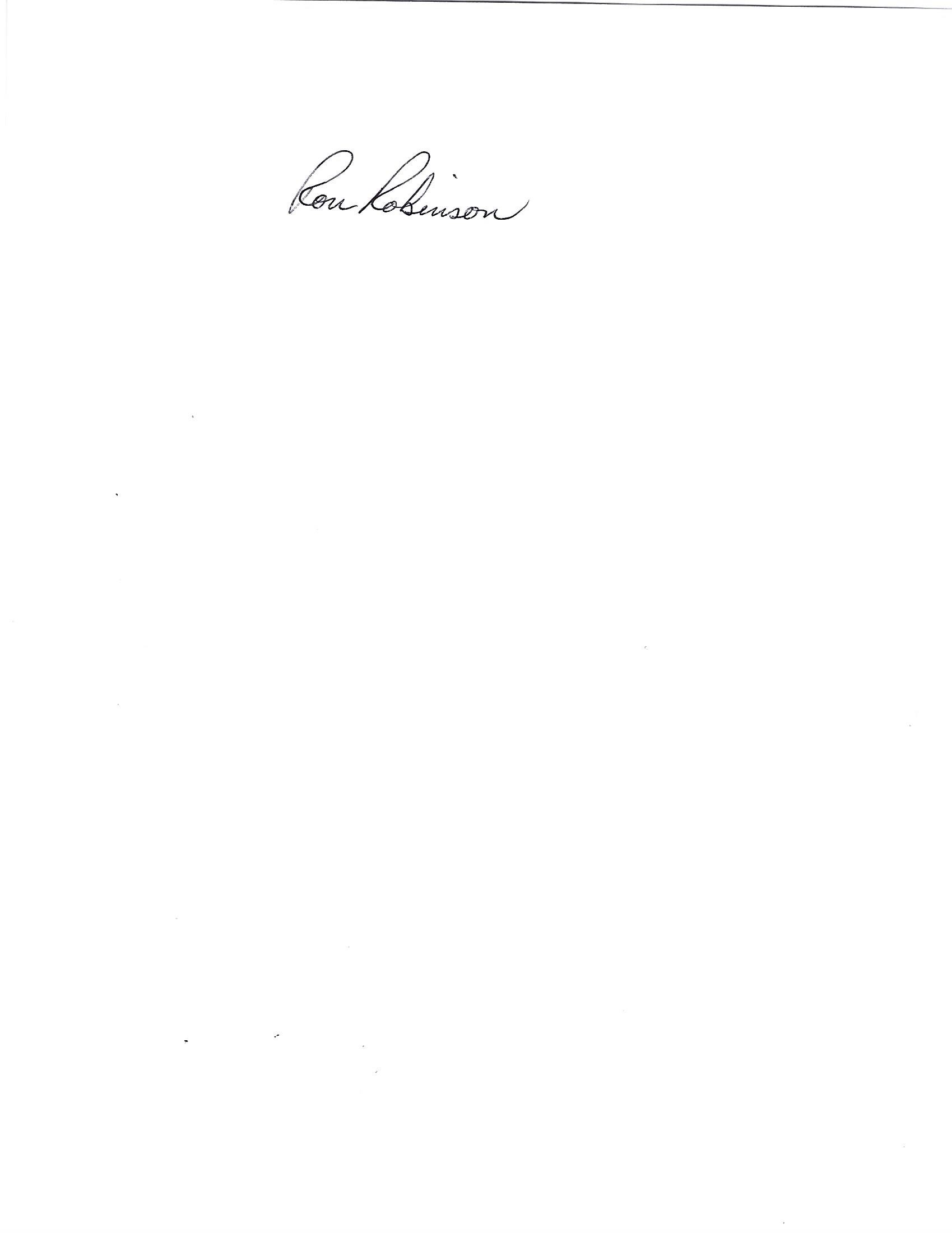 RON ROBINSONTOWN CLERK